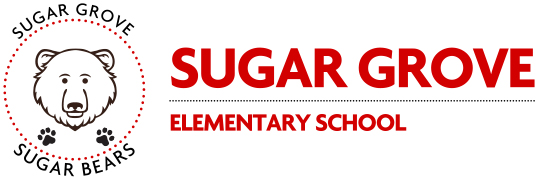 2nd Grade School Supply List36--#2 pencils-pre-sharpened4--small washable white glue sticks1--6 pack latex free pencil cap erasers1--5-inch pointed tip scissors1--wide-ruled spiral notebook-70 pages 4--assorted poly pocket folders with brads10--low odor black dry erase markers chisel tip1--fluorescent yellow highlighter chisel tip2- box of tissues/110 count1--clear top pencil bag w/grommets 7.25x10.251--headphones w/volume control S-jack (prop 65C)1--1/2 inch ring binder